Publicado en  el 26/05/2014 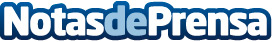 Serrat y Sabina presentan el documental "El Símbolo y el Cuate" en "Versión Española", de TVE "El Símbolo y el Cuate", el documental que narra el periplo americano de Joan Manuel Serrat y Joaquín Sabina, ya es una realidad.Datos de contacto:Sony MusicNota de prensa publicada en: https://www.notasdeprensa.es/serrat-y-sabina-presentan-el-documental-el_1 Categorias: Música Televisión y Radio http://www.notasdeprensa.es